Глущенко Елена Владимировна – учитель начальных классов второй квалификационной категории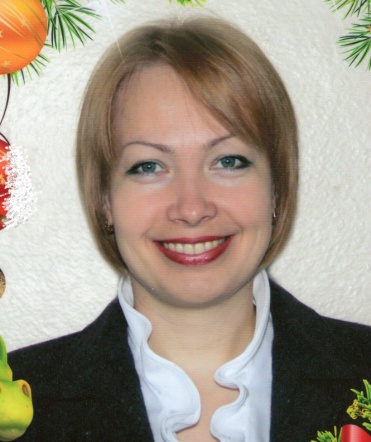 КГУ «Средняя школа №5» г. Петропавловск, Северо-Казахстанская область, р.т. 51-05-83Урок  математики в 1 классеТема: Задача (Столько же) Сложение и вычитание (6+0, 7+3, 9-1, 10-3) Самостоятельная работа.Цель: Совершенствование умений решать простые задачи Задачи: 1. Закреплять умения  анализировать задачи, записывать их кратко,  выбирать арифметическое действие.                2. Развивать логику, вычислительные навыки внимание.                3.Воспитывать культуру труда.Оборудование: рабочие места, счётный материал                                  Ход урока: 1. Орг.моментПроверка  готовности уч-ся к уроку  Сообщение темы урока.2. Актуализация опорных знаний.«Минутка чистописания»Прочитайте число, назовите кол-во десятков и единиц.Назовите соседей.а)  Вычислить устно стр.113 № 1б) стр.115 № 6. Назовите конечный результат.в) Пр. задание: столько же Прочитать выражение, найти значение.Составить задачу.10-3Было-10м.Уехали-3м.Осталось - ?м.10-3=7(м)Ответ: 7 машин осталось3.  Работа по теме урокаРешить задачуНа тарелке было 4 яблока и столько же груш. Сколько всего фруктов было на тарелке?Яблок - 4 шт.Груш - 4 шт.	? фр.4+4=8(фр.)Ответ: 8 фруктов всего.Вычислить6+0-4=2                  9-1-6=27+3-5=5                  10-3+1=84. Итог урока- Какую задачу мы решали?5. Д.з стр. 117 №2 №3.